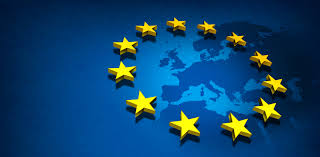 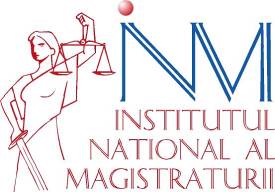 						info dayIn preparation for the 2016 DG Competition’s call for applications13 NOVEMBER 2015National Institute of Magistracy (Regina Elisabeta Bulevard, No. 53)ROOM 7TH, THIRD FLOOR